    聰穎有禮403班刊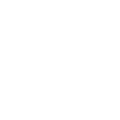 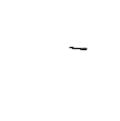 家長日班級報告事項與回覆一、學校宣導機車接送請在家長接送區接送孩子，並讓孩子佩戴安全帽，以維安全。歡迎您下載新北市親師生app，可以即時收到新北市教育訊息外，其中並含許多可供學生使用的學習網站聯結。二、健康檢查9月21、22日進行蟯蟲採樣；9月22日進行尿液採樣，請家長協助孩子完成，並於9月22日帶來學校。(說明書已於9/19發下)10月5日進行健康檢查，本日請穿著運動服裝，以輕便為主，也請盡量不要請假。若非得以，日後校方會安排補檢。三、班級與課程11月2日藍色公路校外教學，目前已有2位老師跟9位家長幫忙帶隊。感謝浩宇、宏宇、耿瑋、子薰、若瑄、忻穎、姵岑、沛均、宇珊的家長協助幫忙。四年級起會施測體適能，其中有一項為跑走800公尺，體育老師會於課程中慢慢訓練，請您能多鼓勵孩子利用假日多運動，多練習。若施測當天孩子身體不適，不會強迫孩子完成，請您放心。為鼓勵孩子能耐下心，寫好字，練出一手好字。曉婷老師規畫讓孩子們以班級榮譽點數集滿20點就可以兌換一枝他們口中說的很神奇的硬筆書法用筆。這筆並沒有什麼特別，就是便宜好用而已。希望孩子們都能在這樣的鼓勵下，都能更願意寫得更好。如果您真需要請老師幫忙訂購，再請您書寫在聯絡本上，我請廠商送貨來後，再給費用就好。0.7一盒12枝120元、筆芯一盒20枝100元。0.5一盒12枝140元、筆芯一盒20枝100元。班級生活點滴    前一週，孩子們為了奪得代表學校參加英語歌唱比賽相當的努力練習。雖然結果是由另一個班級的小朋友代表出賽，但是在英語老師的溝通下，孩子們都還能接受這樣的結果。    看到孩子們在練習的過程中，都能盡力努力去練習、去爭取，這樣的精神跟態度，曉婷老師跟佩真老師都相當感動。希望，他們未來也能用這樣的態度來面對更多的挑戰，不論是學習或生活。    校園裡的不會只有課業的學習、社團活動的參與、比賽的練習、與師長和友伴的相處與合宜的應對進退等等，都不容小覷。    過了一年，孩子們真的又長大了些!恭喜爸爸、媽媽們，我們可以再更放心的放手讓孩子們自己去嘗試，當然曉婷老師絕不會省了必要性的提醒，陪伴孩子們更加成長。